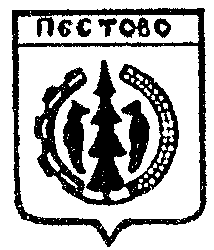 КОНТРОЛЬНО-СЧЕТНАЯ  ПАЛАТАПестовского муниципального районаул. Советская, д.10, г. Пестово,                                                    тел.: ( 816 69) 5-23-89Новгородская обл., Россия, 174510		                    E-mail: Pestovo.schet-palata@yandex.ruЗаключение Контрольно-счетной палаты Пестовского муниципального района  на годовой отчет об исполнении бюджета   Пестовского городского поселения за 2022 год.     Основание для проведения проверки: статья 264.4 Бюджетного кодекса Российской Федерации, Решение Думы Пестовского муниципального района  № 137 от 20.03.2012  «Об утверждении Положения «О Контрольно-счетной палате Пестовского муниципального района»,  Соглашение о передаче полномочий по осуществлению внешнего муниципального финансового контроля  № 104 от 30.12.2021 года между Советом депутатов Пестовского городского поселения, Думой Пестовского муниципального района и Контрольно-счетной палатой Пестовского муниципального района, план работы Контрольно-счетной палаты  Пестовского муниципального района на 2022 год.    Цели  и задачи проверки:•	Оценка степени полноты и соответствия представленного Отчета требованиям пункта 3 статьи 264.1 БК РФ, порядка составления, заполнения и представления годовой бюджетной отчетности, утвержденного приказом Минфина РФ от 28.12.2010 № 191н «Об утверждении Инструкции о порядке составления и представления годовой, квартальной и месячной отчетности об исполнении бюджетов бюджетной системы Российской Федерации».•	Оценка полноты исполнения бюджета по объему и структуре доходов, расходных обязательств бюджета, определение уровня достижения установленных результатов;•	Наличие случаев нарушения бюджетного законодательства в ходе исполнения бюджета, анализ выявленных отклонений и нарушений и внесение предложений по их устранению.          Предмет проверки: Отчет об исполнении бюджета Пестовского городского поселения за 2022 год.     Срок проведения проверки: с 11 апреля по 17 апреля 2023 года.     Предоставление затребованных документов и информации: препятствий в проведении проверки отмечено не было. Документы для проведения проверки предоставлены в срок, предусмотренный  ст.264.4 Бюджетного кодекса Российской Федерации.Перечень законодательных и других нормативных правовых актов:Бюджетный кодекс Российской Федерации;Федеральный закон от 06.12.2011 № 402-ФЗ «О бухгалтерском учете»;Инструкция по бюджетному учету, утвержденная приказом Минфина России от 06.12.2010 № 162н (с изменениями и дополнениями);Инструкция о порядке составления и предоставления годовой, квартальной и месячной отчетности об исполнении бюджетов бюджетной системы Российской Федерации, утвержденная приказом Минфина России от 28.12.2010 № 191н (далее – Инструкция 191н);        Решение Совета Депутатов Пестовского городского поселения от 21.12.2021 года № 56 «Об утверждении бюджета  Пестовского городского поселения на 2022 год и на плановый период 2023 и 2024 годов» (с изменениями).Общая характеристика поселенияСогласно предоставленным сведениям (форма 0503160 - пояснительная записка) Пестовское городское поселение - это муниципальное образование, структуру органов местного самоуправления которого образуют: высшее должностное лицо Пестовского городского поселения - Глава Пестовского городского поселения, представительный орган Пестовского городского поселения – Совет депутатов  Пестовского городского поселения. Администрация Пестовского городского поселения как юридическое лицо ликвидирована 19.08.2016 года.  Функции и полномочия исполнительно-распорядительного органа городского поселения исполняет Администрация Пестовского муниципального района.Контрольно-счетная палата отмечает, что в пояснительной записке (форма 0503160) представлены аналитические данные, отражающие информацию о результатах использования бюджетных ассигнований, об эффективности расходования бюджетных средств, результативности исполнения бюджета, установленные Инструкцией № 191н, а также дана полная общая характеристика Пестовского городского поселения.  Анализ составления и предоставления бюджетной отчетностиСостав бюджетной отчетности об исполнении бюджета определен статьей 264.1 Бюджетного кодекса Российской Федерации и включает в себя:отчет об исполнении бюджета баланс исполнения бюджета отчет о финансовых результатах деятельностиотчет о движении денежных средствпояснительную запискуОбъем бюджетной отчетности за 2022 год  определен пунктом 11.2 Инструкции о порядке составления и предоставления годовой, квартальной и месячной отчетности об исполнении бюджетов бюджетной системы Российской Федерации, утвержденной приказом Министерства финансов РФ от 28.12.2010 №191н (далее – Инструкция 191н). Бюджетная отчетность  Пестовского городского поселения за 2022 год  сформирована и предоставлена в контрольно-счетную палату Пестовского муниципального района  по формам  в соответствии с данной Инструкцией. Отчетность предоставлена на бумажном носителе в сброшюрованном и пронумерованном виде с оглавлением и сопроводительным письмом, что соответствует пункту 4 Инструкции № 191н. Отчет об исполнении бюджета соответствует плановым характеристикам и показателям, используемым при утверждении бюджета поселения. Отчетность составлена нарастающим итогом с начала года в рублях с точностью до второго десятичного знака после запятой, что соответствует требованиям, предъявляемым Инструкцией 191н. Если по бюджетному учету показатель имеет отрицательное значение, то в бюджетной отчетности данный показатель отражен со знаком «минус».  В соответствии с Приказом Министерства финансов РФ от 13.06.1995 № 49 «Об утверждении Методических указаний по инвентаризации имущества и финансовых обязательств» и пункта 7 Инструкции 191н перед составлением годовой бухгалтерской отчетности  инвентаризации подлежат все имущество и обязательства. Инвентаризация имущества и финансовых обязательств поселения проведена перед составлением годовой бухгалтерской отчетности, распоряжение №189-рг от 23.11.2022 года, расхождений не выявлено.При проверке увязки отчетных форм установлено, что контрольные соотношения между показателями баланса (ф.0503120), отчета о финансовых результатах деятельности (ф. 0503121) и справки по заключению счетов бюджетного учета отчетного финансового года (ф.0503110) соблюдены.Баланс исполнения бюджета (ф. 0503120) сформирован по состоянию на 1 января 2023 года и отражает сведения об активах, обязательствах и финансовом результате в части бюджетной деятельности.          При сверке остатков баланса на конец отчетного периода предшествующего года (31.12.2021) и на начало отчетного периода (01.01.2022) установлены расхождения.  Разница в суммах отражена в «Сведениях об изменении остатков валюты баланса» (ф.0503173) и подробно отражена в текстовой части Пояснительной записки (ф. 0503160). Показатели графы баланса «на конец отчетного периода» указаны с учетом проведенных при завершении финансового года заключительных оборотов по счетам бюджетного учета.Согласно данным баланса на 01.01.2023 года нефинансовые активы за счёт бюджетной деятельности увеличились за 2022 год на 53027,2 тыс. рублей или 21,2% и составили 303409,2 тыс. рублей, в том числе:   нефинансовые активы имущества казны остаточной стоимостью 303409,2 тыс.  рублей  (увеличение по сравнению с 2021 годом на 53027,2 тыс. рублей или на 21,2%). Основных средств и материальных запасов на начало и конец года нет.Изменения нефинансовых активов, составляющих имущество казны, подробно расписаны в пояснительной записке.  Данные об остатках основных средств, материальных запасах, имущества казны на начало и конец отчетного года, отраженные в сведениях о движении нефинансовых активов (ф. 0503168) соответствуют показателям баланса, отражающим стоимость нефинансовых активов. Показатели II раздела баланса «Финансовые активы» по состоянию на 01.01.2023 составили 84843,8 тыс. рублей, в том числе:- остаток денежных средств на счетах бюджета в органе Федерального казначейства – 10163,1 тыс. рубля (увеличение в сравнении на 01.01.2022 на 3320,3тыс. руб.), что подтверждено ф. 0503178 «Сведения об остатках денежных средств на счетах получателя бюджетных средств»;- остаток по финансовым вложениям - 66050,0 тыс. рублей (финансовые вложения в Уставный капитал ООО «Межмуниципальное предприятие ЖКХ Новжилкоммунсервис»), что подтверждено отчетом «Сведения о финансовых вложениях получателя бюджетных средств, администратора источников финансирования дефицита бюджета» (ф. 0503171);- остаток расчетов по доходам (задолженность по налогам, арендной плате за имущество и землю) – 6754,9 тыс. рублей (увеличение на 2796,7 тыс. руб.)  - остаток расчетов по выплатам – 1875,7 тыс. рублей (увеличение на 1667,1 тыс. рублей).Показатели баланса (ф. 0503120) по дебиторской задолженности (расчеты по доходам, расчеты по выплатам) идентичны данным об остатках дебиторской задолженности (ф. 0503169)  и составляют соответственно 8630,7 тыс. рублей. Данная задолженность подробно раскрыта  в пояснительной записке.По представленным Сведениям формы 0503169 (раздел 2) имеется просроченная дебиторская задолженность в сумме 4821,4 тыс. рублей. Согласно показателям III раздела баланса «Обязательства» остаток кредиторских расчетов по состоянию на 01.01.2023 года составил 34840,5 тыс. рублей  (в сравнении на 01.01.2022 увеличение на 527,7 тыс. рублей), в том числе:- расчеты с кредиторами по долговым обязательствам – 30852,7 тыс. рублей (на уровне на 01.01.2022 года), - кредиторская задолженность по доходам – 3297,3 тыс. рублей (уменьшение на 162,8 тыс. рублей),- расчеты по платежам в бюджеты – 509,8 тыс. рублей (увеличение на 509,8 тыс. рублей).        Указанные данные баланса об остатках кредиторских расчетов (ф.0503120)  на начало и конец отчетного года идентичны данным «Сведений о государственном (муниципальном) долге» (ф. 0503172 раздел 2), «Сведений по дебиторской и кредиторской задолженности» (ф. 0503169) соответственно. Согласно разделу 4 формы 0503160 (пояснительная записка), размер кредиторской задолженности увеличился на 526,6 тыс. рублей. Данные по дебиторской и кредиторской задолженности (ф.0503169) на конец отчетного периода  соответствуют данным баланса (ф.0503120) и данным текстовой части пояснительной записки.Раздел IV баланса содержит сведения о финансовом результате, размер которого на 01.01.2023 года составил 353412,5 тыс. рублей, в том числе финансовый результат  экономического субъекта в сумме 343249,4 тыс. рублей и результат  по кассовым операциям бюджета в сумме 10163,1 тыс. рублей.Данные по состоянию на 01.01.2023 года о финансовых результатах деятельности поселения в части бюджетной  деятельности  содержит отчёт о финансовых результатах деятельности (ф.0503121), который является  важнейшим источником информации для анализа доходов и расходов поселения.Согласно предоставленному отчету о финансовых результатах деятельности (ф.0503121)  налоговые доходы поселения за отчетный период составили  – 38279,2 тыс. рублей, доходы от собственности – 3588,6 тыс. рублей,  доходы от оказания платных услуг- 20,9 тыс. рублей, безвозмездные поступления от бюджетов – 131297,5 тыс. рублей, доходы от операций с активами – 27874,2 тыс. рублей со знаком «минус»,  безвозмездные неденежные поступления – 128496,7 тыс. рублей, безвозмездные денежные поступления капитального характера – 3559,4 тыс. рублей.Расходы за счёт бюджетной деятельности поселения составили 217084,5 тыс. рублей (что выше уровня прошлого года на 108893,0 тыс. рублей), из них расходы на  приобретение работ, услуг – 125619,7 тыс. рублей (от общей суммы расходов  57,9%),  обслуживание государственного (муниципального) долга –282,9 тыс. рублей (0,1%),  безвозмездные перечисления организациям – 32213,5 тыс. рублей (14,8%), безвозмездные перечисления бюджетам – 56961,1 тыс. рублей (26,2%), расходы на социальное обеспечение – 88,5 тыс. рублей (0,1%), расходы по операциям с активами – 1057,1 тыс. рублей (0,5%), прочие расходы – 861,6 тыс. рублей (0,4%). Чистый операционный результат сложился в размере 60283,7 тыс. рублей   за счет операций с нефинансовыми активами в размере 53027,2 тыс. рублей  и операций с финансовыми активами и обязательствами в размере 7256,5 тыс. рублей со знаком «минус».Общие итоги исполнения бюджета поселения, в том числе изменение бюджетных показателей в ходе его исполненияРешением Совета Депутатов Пестовского городского поселения от 21.12.2021 № 56 «Об утверждении бюджета Пестовского городского поселения на 2022 год и плановый период 2023 и 2024 годов» первоначальные бюджетные назначения на 2022 год были утверждены:- по доходам – в сумме 135802,6 тыс. рублей;- по расходам – в сумме 134999,8 тыс. рублей;- профицит –  в сумме 802,8 тыс. рублей.В ходе исполнения в бюджет поселения 6 раза вносились корректировки, с учётом которых окончательно был утверждён бюджет с общим объёмом годовых назначений доходной части в сумме 175827,9 тыс. рублей, расходной части в сумме 182498,4 тыс. рублей и дефицит  в размере 6670,5 тыс. рублей. При этом доходная часть бюджета городского поселения увеличилась на 29,5 процента,  расходная часть увеличилась на 35,2 процента.Бюджетные назначения по налоговым и неналоговым доходам составили  40460,8 тыс. рублей, безвозмездным поступлениям – 135367,1 тыс. рублей. Доходы бюджета поселенияДоходы бюджета Пестовского городского поселения за отчётный период составили 178742,5 тыс. рублей или 101,6% от плановых назначений. В том числе поступления налоговых и неналоговых доходов 43375,8 тыс. рублей или 107,2% от плана. По сравнению с уровнем  2021 года собственные доходы поселения  увеличились на 1,1% . Анализ доходов Пестовского городского поселения за 2022 год приведен в таблице (тыс. руб.)Указанный процент исполнения доходной части бюджета поселения сложился в первую очередь, за счет выполнения плана по   доходам от уплаты НДФЛ (106,5%), налога на имущество (103,9%),  налога на акцизы (115,4%). Основным источником поступлений в бюджет поселения стали безвозмездные поступления- 75,7% всех доходов (135366,7 тыс. рублей). Собственные доходы – 24,3% всех доходов (43375,8 тыс. рублей), в том числе налоговые доходы  - 21,4% всех доходов бюджета или 38215,0 тыс. рублей, неналоговые доходы – 2,9% или 5160,8 тыс. рублей. В структуре налоговых и неналоговых доходов поселения наибольшая часть принадлежит налогу на доходы физических лиц – 40,8% и земельному налогу – 22,1%. Фактическое исполнение по НДФЛ в 2022 году составило 106,5% от утвержденных назначений, по земельному налогу 96,1% от утвержденных назначений. В части неналоговых доходов исполнение по доходам от использования имущества составило 88,9 тыс. рублей или  71,1% к утвержденным годовым назначениям.Поступление доходов от арендной платы за землю  составило 2420,7 тыс. рублей или  75,0%  к утвержденным годовым назначениям.Поступление доходов от продажи земельных участков составило 2630,2 тыс. рублей или 526,0% к утвержденным назначениям.Безвозмездные поступления в 2022 году можно характеризовать получением субсидии бюджетам субъектов РФ и муниципальных образований  в размере 48393,1 тыс. рублей (100,0% годовых назначений), прочих межбюджетных трансфертов в размере 86973,6 тыс. рублей (100,0% годовых назначений).  Таким образом, общий объем безвозмездных поступлений в бюджет городского поселения в 2022 году составил 135366,7 тыс. рублей  или 100,0% от плана.Расходы бюджета поселенияСогласно предоставленному проекту решения расходная часть бюджета Пестовского городского поселения в 2022 году исполнена в сумме 175422,3 тыс. рублей или на 96,1% от плановых назначений. При этом бюджет Пестовского городского поселения исполнен с профицитом в размере 3320,2 тыс. рублей. Распределение расходов бюджета по направлениям в  2022 году отражено в таблице (тыс. руб.):Исходя из анализа данной таблицы, средства бюджета Пестовского городского поселения в 2022 году расходовались в основном по двум направлениям:- национальная экономика- 27,5%; - жилищно-коммунальное хозяйство –70,3%.По всем разделам расходной части бюджета поселения исполнение сложилось в интервале от 25,7% до 100,0% от бюджетных назначений.Наиболее низкое исполнение бюджетных назначений сложилось по разделам 13 «Обслуживание государственного и муниципального долга» - 25,7% от плана, 03 «Национальная безопасность и правоохранительная деятельность» - 42,6 %, 01 «Общегосударственные вопросы» - 83,5% от плана, 05 «Жилищно-коммунальное хозяйство» - 97,6% от плана, 04 «Национальная экономика» - 95,5%. Причины неисполнения подробно отражены в пояснительной записке (ф.0503160).На основании ст.81 Бюджетного Кодекса Российской Федерации в Пестовском городском поселении сформирован резервный фонд в сумме 100,0 тыс. рублей. В 2022 году средства резервного фонда не были использованы.В пояснительной записке (форма 0503160) приведен подробный и полный анализ расходов Пестовского городского поселения  в разрезе подразделов и статей расходов бюджета.Контрольно-счетная палата отмечает, что по результатам исполнения бюджета остаток собственных средств на начало года составил 6842,9 тыс. рублей, на конец года  10163,1 тыс. рублей.  Предоставление и погашение бюджетных кредитов и обязательств по государственным гарантиям, государственный долгВ соответствии с предоставленной информацией  формы 0503172 «Сведения о государственном (муниципальном) долге сумма государственного (муниципального) долга на 01.01.2023 года составляет 30852,7 тыс. рублей и к  прошлому году осталась на том же уровне.  Это задолженность по бюджетным кредитам  в сумме 30852,7 тыс. рублей.Сумма муниципального долга по состоянию на 01.01.2023 года не превышает верхний предел муниципального долга, установленный  Решением Совета депутатов Пестовского городского поселения «О бюджете Пестовского городского поселения на 2022 год и на плановый период 2023 и 2024 годов» от 21.12.2021 года № 56.В 2022 году Пестовским городским поселением исполнены долговые обязательства по коммерческому кредиту в сумме  14000,0 тыс. рублей за счет привлечения бюджетных кредитов. Выводы и предложения:Предоставленная для внешней проверки годовая бухгалтерская отчётность достоверно отражает финансовое положение Пестовского городского поселения на 01.01.2023 года и результаты финансово-хозяйственной деятельности  за период с 01.01.2022 года по 31.12.2022 года соответствуют требованиям законодательства РФ, применимого в части подготовки годового бухгалтерского отчёта и отчета  об исполнении бюджета поселения.Контрольно-счетная палата отмечает, что в пояснительной записке к годовому отчету об исполнении бюджета Пестовского городского поселения за 2022 год (форма 0503160)  представлены подробные аналитические данные, отражающие информацию о результатах использования бюджетных ассигнований, об эффективности расходования бюджетных средств, результативности исполнения бюджета, установленные Инструкцией № 191н, а также дана полная общая характеристика Пестовского городского поселения, что свидетельствует о   качественном подходе к формированию отчетности. Контрольно-счётная палата рекомендует проект решения  Совета депутатов Пестовского городского поселения «Об утверждении отчета об исполнении бюджета Пестовского городского поселения за 2022 год» к утверждению.Председатель Контрольно-счётной палаты:						     С. А. КоролеваОзнакомлены:Глава Пестовского городского поселения:                                    Д.В.КузинГлава Пестовского муниципального района:                                Е.А.Поварова Председатель комитета финансов Администрации Пестовского муниципального района:                                        И.Ю.ЛазарецНаименование показателяДоходы бюджета, тыс. рублейДоходы бюджета, тыс. рублейИзменения(-) , (+)Изменения(-) , (+)Наименование показателяУтверждено по бюджетуИсполнено тыс. руб./ %Удельный вес в общей сумме доходов, %Налог на доходы физических лиц16607,517690,8+1083,3/+6,59,9Акцизы4458,45144,8+686,4/+15,42,9Налог на имущество физических лиц5565,05783,6+218,6/+3,93,2Единый сельскохозяйственный налог0,02,4+2,4/--Земельный налог9963,09575,8-387,2/-3,95,4Госпошлина16,017,6+1,6/+10,00,01ИТОГО налоговые доходы:36609,938215,0+1605,2/+4,421,4Доходы от аренды  земли3225,92420,7-805,2/-25,01,4Доходы от продажи земли500,02630,2+2130,2/+526,01,5Доходы от аренды имущества125,088,9-36,1/-28,90,05Доходы от компенсации0,020,9+20,9/-0,01ИТОГО неналоговые доходы:3850,95160,8+1309,9/+34,02,9ВСЕГО налоговые и неналоговые доходы:40460,843375,8+2915,0/+7,224,3ИТОГО безвозмездных поступлений135367,1135366,7-0,4/75,7ВСЕГО ДОХОДЫ поселения:175827,9178742,5+2914,6/+1,7100,0Наименование показателяРасходы бюджета, тыс.рублейРасходы бюджета, тыс.рублейИзменения(-) , (+)Изменения(-) , (+)Наименование показателяУтверждено по бюджетуИсполнено тыс. руб./ %Удельный вес в общей сумме расходов, %Общегосударственные вопросы (01)2311,91930,3-381,6/-16,51,1Национальная безопасность и правоохранительная деятельность(03)1000,0425,6-574,4/-57,40,2Национальная экономика (04)50480,048222,0-2258,0/-4,527,5Жилищно-коммунальное хозяйство (05)126441,5123396,8-3044,7/-2,470,3Охрана окружающей среды (06)740,6740,3-0,3/-0,10,4Образование (07)35,035,00,0-Культура, кинематография150,0150,00,00,1Социальная политика (10)89,489,40,00,1Физическая культура и спорт (11)150,0150,00,00,1Обслуживание внутреннего муниципального долга (13)1100,0282,9-817,1/-71,70,2ВСЕГО РАСХОДОВ:182498,4175422,3-7076,1/-3,9100,0